日本質的心理学会について日本質的心理学会は、2004年に創立された若い意欲あふれる学会です。新しい理論や方法論を開拓しながら、新しい領域を切り開いていく斬新な研究をアクティヴに行っています。質的研究は21世紀になってから学横断的・国際的に幅広い学問領域において発展してきました。この学会でも、心理学だけではなく、多様な関連領域において質的研究を促進しています。日本質的心理学会のめざすもの１）最先端の質的研究の推進心理学や学際的な研究領域において、理論的・方法的に最先端の質的研究を行い、新しいオリジナルな研究を推進するための活動拠点をめざしています。２）質的研究の相互対話の場学際的・国際的に幅広い領域の研究活動を交流させ、多様な声がとびかう自由な対話を促進し、斬新な質的研究を推進するための、ひらかれた魅力的な場づくりをめざしています。３）質的研究の教育と相互研鑽質的研究の教育や相互研鑽の場をつくり、質的研究の質の向上と、教育方法の開発をめざしています。４）現場に密着した実践的な質的研究さまざまな現場のニーズに応える質的研究を行い、質的研究を幅広い現場に活かし支援する実践的方法の開発をめざしています。５）質的研究の情報発信拠点質的研究の日本および海外の研究情報を蓄積する拠点になるとともに、それらを積極に発信し社会的に利用できる場をつくることをめざしています。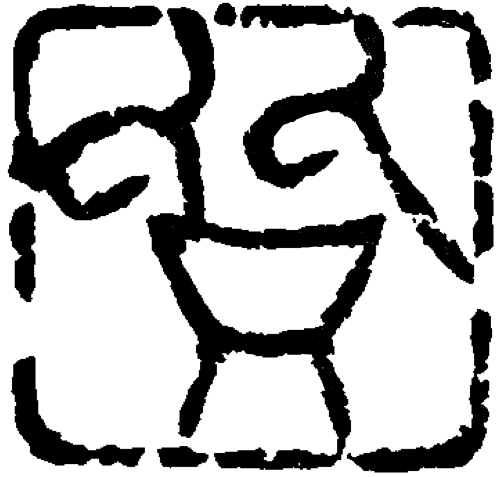 学会のロゴ青銅器時代の甲骨文字から「質」を意味します ■お問い合わせ 　日本質的心理学会事務局メールアドレス　jaqp-post@bunken.co.jpFａｘ番号　　　 03-3368-2822住 所　〒162-0801　東京都新宿区山吹町358-5　　　　　　　アカデミーセンター　(株)国際文献社内詳しくは、日本質的心理学会HPをごらんください学会Webサイト　http://www.jaqp.jp/Japanese Association of Qualitative Psychology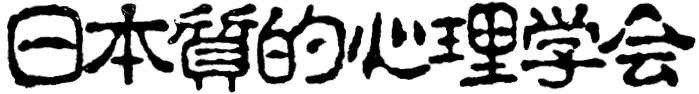 心理学・社会学・教育学・看護学・人類学などすべての研究分野で、仲間といっしょに、質的研究をしませんか日本質的心理学会ですあなたをお待ちしています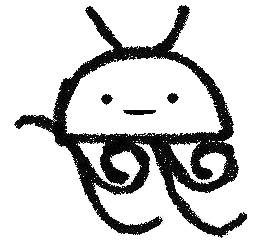 日本質的心理学会は？むすぶ：多様な学問をむすび、協働でアクションを起こします。ひらく：斬新な視点から、新しいテーマを切り開きます。うみだす：質的研究の理論や方法論を、生成し育くみます。 ■会員になると・・・学会の活動 ＊年次大会が開催されます　日本質的心理学会の大会は、毎年、主催校の個性を生かしたユニークで自由な発想の企画がもりだくさん、たいへん評判を呼んでいます。年齢も世代も専門も超えて異種混交、さまざまな領域の研究者が対等の地平で、一同に集まり、研究発表やシンポジウムやワークショップなど、対話と議論と出会いの熱い渦が巻き起こります。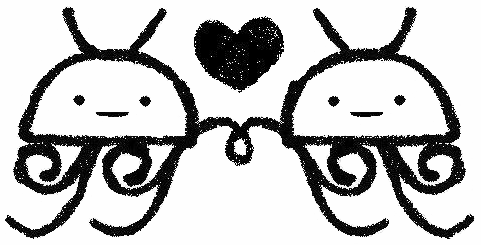 ＊学会機関誌を２種類発行しています『質的心理学研究』数量化がしにくい質的なデータをどう扱い、分析し、どうまとめればよいのでしょうか。本誌は、心理学およびその関連学問領域における質的研究に発表の場を提供し、質的研究の発展を図ることを目的として、１年に１回発刊しています。『質的心理学フォーラム』本誌の編集方針は、「対話」です。議論や知的発想を喚起するような「良質な対話」の実現を図る質的研究の最先端の議論を斬新な企画とともに、本学会員にお届けしています。本学会の二つ目の機関誌として、2009年度に創刊されました。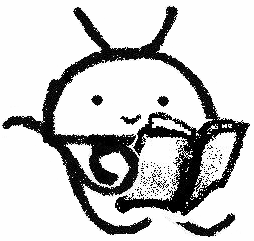 ＊研究交流会を行います　研究交流委員会の主催・後援による研修会、ワークショップ、フォーラム、講演会などが随時開催されます。質的研究の新しい動向や質的研究法の研修、異分野間の研究交流に、会員は無料または格安の参加費で参加できます。＊メールマガジンをお届けします会員には、月１回、メールマガジンを配信しています。学会の研究企画やお知らせが届きます。会員は、研究会やセミナーの紹介など、各種の研究情報を投稿できます。 ■入会の手続き 日本質的心理学会員を随時募集しています。分野は問いません。質的研究に関心があるかたは、ぜひご加入ください。会費納入後、加入申込みをお願い致します。＜申し込みの手順＞（１）学会Webサイトの「入会案内（会員募集）」のページをご覧になり、会費を納入してください。（２）会費納入を済まされましたら、「入会案内（入会フォーム）」ページから、必ず事務局にご連絡ください。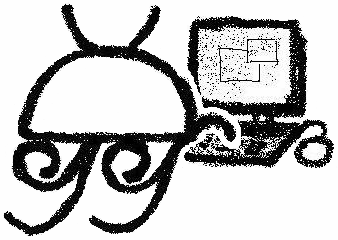 この２つの手順で完了です。（詳しくは学会Webサイトの「入会案内（会員募集）」のページをご覧ください。＜会費納入の仕方＞入会ご希望の方は、年会費を以下の郵便口座にお振り込み下さい。お近くのゆうちょ銀行または郵便局にて、各自で払込取扱票をご用意ください。正規の院生・学生であれば、職の有無は問いません。研究生・研修生の方は一般でお願いします。ゆうちょ銀行口座記号番号　 00190-7-278471加入者名　日本質的心理学会事務局＊有志の方のご寄付を募ります＊１口１０００円（可能なら２口以上お願いします）年会費一般＝８０００円院生・学部生＝７０００円